   Функциональная грамотность - это способность человека использовать приобретаемые в течение жизни знания для решения широкого диапазона жизненных задач в различных сферах человеческой деятельности, общения и социальных отношений» (Алексей Алексеевич Леонтьев, советский и российский лингвист и психолог). Составляющие функциональной грамотности 1. Читательская грамотность. Способность человека понимать и использовать письменное тексты, размышлять о них и заниматься чтением, чтобы достигать своих целей, расширять свои знания и возможности, участвовать в социальной жизни. 2. Естественно-научная грамотность. Способность человека занимать активную гражданскую позицию по вопросам, связанным с естественно-научными идеями.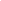  3. Математическая грамотность. Способность формулировать, применять и интерпретировать математику в разнообразных контекстах: применять математические рассуждения; использовать математические понятия и инструменты. 4. Финансовая грамотность. Совокупность знаний, навыков и установок в сфере финансового поведения человека, ведущих к улучшению благосостояния и повышению качества жизни.5. Креативное мышление. Способность продуктивно участвовать в  процессе выработки, оценки и  совершенствовании идей, направленных на получение инновационных и эффективных решений, и/или нового знания, и/или эффектного выражения воображения. 6. Глобальные компетенции. Сочетание знаний, умений, взглядов, отношений и ценностей, успешно применяемых при личном или виртуальном взаимодействии с людьми, которые принадлежат к другой культурной среде, и при участии отдельных лиц в решении глобальных проблем.
Полезные ссылки:Банк заданий по ФГ:  http://skiv.instrao.ru/bank-zadaniy/Открытые задания PISA: https://fioco.ru/примеры-задач-pisaЭлектронный банк заданий по функциональной грамотности: https://fg.resh.edu.ru/   Пошаговая инструкция, как получить доступ к электронному банку заданий, представлена в руководстве пользователя. Ознакомиться с руководством пользователя можно по ссылке: https://resh.edu.ru/instruction.Открытый банк заданий для оценки естественнонаучной грамотности ФГБНУ ФИПИ: https://fipi.ru/otkrytyy-bank-zadaniy-dlya-otsenki-yestestvennonauchnoy-gramotnostiЗапись вебинаров для учителей биологии, физики, химии и географии по теме «Использование заданий для оценки естественнонаучной грамотности обучающихся в рамках изучения предметов естественнонаучного цикла».Проводились 17 и 18 ноября 2020 года.  https://fipi.ru/o-nas/novosti/vebinary-po-otsenke-yestestvennonauchnoy-gramotnosti Вебинар из серии Марафон функциональной грамотности (сентябрь-октябрь 2021 года). - естественно-научная грамотность по ссылке https://www.youtube.com/watch?v=4I_2WJ_8Vq4- математическая грамотность - https://apkpro.ru/news/prodoljaetsymaraphon/ - читательская грамотность - https://apkpro.ru/news/prodolzhaetsyamarafonfunktsionalnoygramotnostivuchitelskoyakademii/ С 29 ноября по 17 декабря 2021 года обучающиеся 8-9-х классов и педагоги на платформе РЭШ принимают участие в проведении тематических недель по функциональной грамотности:- неделя читательской грамотности - с 29 ноября по 3 декабря 2021 года;- неделя математической грамотности - с 6 декабря по 10 декабря 2021 года;- неделя естественно-научной грамотности - с 13 декабря по 17 декабря 2021 года.В рамках Всероссийского Марафона функциональной грамотности России с 6 по 10 декабря 2021 проводит управленческие команды  школ района принимают участие в самодиагностике по основным направлениям функциональной грамотности (информационно-образовательная среда elearning.apkpro.ru). 